Δ/νση	:Τεχνικών Έργων Π.ΚΤαχ. Δ/νση	: Πανεπιστημιόπολη Ρεθύμνου, Γάλλου Πληροφορίες	: Γεώργιος Δουλγεράκης, Διπλ. Μηχ/γος  Μηχ/κός Τηλέφωνο	: 28310 -77747Fax	: 28310 -77746E-mail	: doulger@uoc.gr                                        ΠΡΟΣ: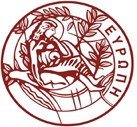 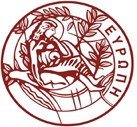 ΠΡΟΣΚΛΗΣΗ ΥΠΟΒΟΛΗΣ ΠΡΟΣΦΟΡΑΣΑπόφαση Πρυτανικού Συμβουλίου 296η/ΤΕΧΝ.3/14-09-2021 (ΑΔΑ: 6Ω2Ε469Β7Γ-ΚΒΩ) Εγκρινόμενο (ΑΔΑΜ: 21REQ009287571/30-09-2021)(cpv : 31681410-0 - Ηλεκτρολογικό υλικό & 51112100-1 Υπηρεσίες εγκατάστασης εξοπλισμού διανομής ηλεκτρικού ρεύματος).Η Διεύθυνση Τεχνικών Έργων του Πανεπιστημίου Κρήτης, μετά την υπ' αρ. 296ης/14-09-2021 Απόφαση Πρυτανικού Συμβουλίου του Ιδρύματος με ΑΔΑ: 6Ω2Ε469Β7Γ-ΚΒΩ, θέμα 3ο –Τεχνικά, προτίθεται να προβεί στην προμήθεια των παρακάτω ειδών και υπηρεσιών :«προμήθεια ηλεκτρολογικού υλικού και υπηρεσίας εργασίας για την αντικατάσταση της παροχής του κτηρίου της Μουσικής Ομάδας και την εγκατάσταση νέου πίλλαρ σε χώρο δίπλα στην Στάση λεωφορείων της Πανεπιστημιούπολης Ρεθύμνου».με παράδοση των εκτελεσμένων υπηρεσιών εντός είκοσι (20) εργασίμων ημερών από την ημερομηνία υπογραφής της σύμβασης.Η προμήθεια θα εκτελεστεί με τη διαδικασία της απευθείας ανάθεσης, μετά από έρευνα αγοράς και λήψη προσφοράς, σύμφωνα με τις διατάξεις του άρθρου 2 §31 και του άρθρου 118 §1 έως και 4 του Ν. 4412/2016 (ΦΕΚ 147/Α/08-08-2016), «Δημόσιες Συμβάσεις Έργων, Προμηθειών και Υπηρεσιών (προσαρμογή στις Οδηγίες 2014/24/ΕΕ και 2014/25/ΕΕ)», όπως ισχύει και με τιμή η οποία δεν πρέπει να ξεπερνά το ποσό των 3.750,00€, συμπεριλαμβανομένου ΦΠΑ (24%). Η δαπάνη των 2.410,00€ θα βαρύνει τον προϋπολογισμό και τις πιστώσεις του εθνικού σκέλους του Προγράμματος Δημοσίων Επενδύσεων και συγκεκριμένα του έργου της ΣΑΕ Ε046 με κωδικό 2020ΣΕ04600072 και τίτλο «Προμήθειες για Εξοπλισμό και Ενεργειακή Αναβάθμιση των υποδομών του Πανεπιστημίου Κρήτης σε Ρέθυμνο και Ηράκλειο (Π.Κ. 2014ΣΕ54600012, 2014ΣΕ54600069)», με φορέα χρηματοδότησης το Υπουργείο Παιδείας και Θρησκευμάτων, Υποέργο 5 - Προμήθεια νέου εξοπλισμού λόγω αστοχίας του υφιστάμενου στο Ρέθυμνο και η δαπάνη των 1.340,00€ τον προϋπολογισμό και τις πιστώσεις του εθνικού σκέλους του Προγράμματος Δημοσίων Επενδύσεων και συγκεκριμένα του έργου της ΣΑΕ 546 με κωδικό 2020ΣΕ54600045 και τίτλο «Συντηρήσεις υποδομών, εγκαταστάσεων και επιστημονικού εξοπλισμού καθώς και παρεμβάσεις μικρής κλίμακας του Πανεπιστημίου Κρήτης σε Ρέθυμνο και Ηράκλειο (ΠΚ 2014ΣΕ54600012, 2014ΣΕ54600068)», με φορέα χρηματοδότησης το Υπουργείο Παιδείας και Θρησκευμάτων, Υποέργο 3 – Εργασίες επισκευής μικρής κλίμακας και υπηρεσίες συντήρησης εξοπλισμού στο Ρέθυμνο».Η προσφορά θα κατατεθεί στην Δ/νση που αναγράφεται στην κεφαλίδα του παρόντος εγγράφου ως και τις 15/10/2021, ημέρα Παρασκευή και ώρα 12:00 στο πέρας της οποίας θα γίνει η αποσφράγισή της στα γραφεία της Δ/νσης Τεχνικών Έργων (Πανεπιστημιόπολη Ρεθύμνου, περιοχή Γάλλου). Για περισσότερες πληροφορίες ή διευκρινίσεις επικοινωνήστε με τον κο Γεώργιο Δουλγεράκη στο τηλ. 2831077747 και στην ηλεκτρονική Δ/νση doulger@uoc.gr.Στην παρούσα διαδικασία απευθείας ανάθεσης δεν θα ληφθούν υπόψη προσφορές οικονομικών φορέων που δεν προσκλήθηκαν να υποβάλουν προσφορά (άρθρο 120 παρ. 3 ν. 4412/2016).Με εκτίμησηΗ αναπληρώτρια Προϊσταμένητου Τμήματος Προμηθειώντης Διεύθυνσης Οικονομικής Διαχείρισης                                   Κυβέλη ΚαρνιαβούραΤεχνικές ΠροδιαγραφέςΓια την προμήθεια ηλεκτρολογικού υλικού και υπηρεσίας εργασίας για την αντικατάσταση της παροχής του κτηρίου της Μουσικής Ομάδας και την εγκατάσταση νέου πίλλαρ σε χώρο δίπλα στην Στάση λεωφορείων της Πανεπιστημιούπολης Ρεθύμνου.Θα πρέπει να γίνει προμήθεια ηλεκτρολογικού υλικού όπως καλώδια, διακοπτικό υλικό ασφαλείας, μετρητής ρεύματος, αποξήλωση της εναέριας παροχής του κτηρίου της Μ.Ο. και του διακοπτικού υλικού που τη συνοδεύει, που θα υπογειοποιηθεί (θα χρησιμοποιηθεί το ίδιο καλώδιο και διακοπτικό υλικό), εκσκαφή ορύγματος με την επίχωση του όπως προβλέπεται, η τοποθέτηση των προς προμήθεια ειδών ώστε ο πίνακας του κτηρίου της Μουσικής ομάδας να μη τροφοδοτείται με εναέριο ηλεκτρικό παροχικό καλώδιο, να τροφοδοτείται υπόγεια, μέσω καλωδίου από το εξωτερικό πίλαρ που θα εγκατασταθεί σε χώρο κοντά στην στάση των λεωφορείων, και το οποίο στο μέλλον θα τροφοδοτήσει τις εγκαταστάσεις της νέας στάσης.  Τέλος θα γίνει η τροφοδότηση του νέου πίλαρ υπόγεια με παροχικό καλώδιο ΝΥΥ5*16mm2 και με αναχώρηση από τον κεντρικό πίνακα του Εστιατορίου που θα τοποθετηθεί και μετρητής.Έτσι τα υλικά και η εργασία που απαιτείται φαίνονται στον παρακάτω πίνακα ειδών υπηρεσιών – προδιαγραφών.Ο χρόνος παράδοσης δεν θα υπερβαίνει τις 20 εργάσιμες μέρες.ΕΙΔΙΚΟΤΕΡΑΔικαιολογητικά συμμετοχήςΒεβαίωση εγγραφής επί ποινή αποκλεισμού στο μητρώο οικείου επιμελητηρίου για την προμήθεια των παραπάνω υλικών.Υπεύθυνη δήλωση του Ν.1599/1986 επί ποινή αποκλεισμού στην οποία θα αναφέρεται:α) αποδέχεται πλήρως όλους τους όρους της πρόσκλησης και των παραρτημάτων της. β) για όλες τις ηλεκτρολογικές εργασίες θα τηρηθεί το πρότυπο ΕΛΟΤ HD384  και της απόφασης με αριθμό 130414 ΦΕΚ 4825 Β της 24.12.2019 όπως ισχύει σήμερα. γ) δεν συντρέχουν οι λόγοι αποκλεισμού του άρθρου 73 του Ν. 4412/2016Οι υποψήφιοι επί ποινή αποκλεισμού, θα προσκομίσουν αποδεικτικό φορολογικής και ασφαλιστικής ενημερότητας και αντίγραφο ποινικού μητρώου τελευταίου τριμήνου, η ισχύς των οποίων πρέπει να καλύπτει την ημερομηνία διενέργειας του διαγωνισμού.Οι υποψήφιοι επί ποινή αποκλεισμού, θα προσκομίσουν συμπληρωμένο το φύλλο συμμόρφωσης και να προσκομίσουν τα απαραίτητα δικαιολογητικά που ζητούνται.Όλα τα ηλεκτρολογικά είδη και η εργασία θα πρέπει να έχουν εγγύηση τουλάχιστον ενός (1) έτους η οποία θα δοθεί επί ποινή αποκλεισμού µε υπεύθυνη δήλωση του προσφέροντος.Κλειστός φάκελος με την ένδειξη «ΟΙΚΟΝΟΜΙΚΗ ΠΡΟΣΦΟΡΑ» επί ποινή αποκλεισμού ο οποίος περιλαμβάνει συμπληρωμένο το ΦΥΛΛΟ ΟΙΚΟΝΟΜΙΚΗΣ ΠΡΟΣΦΟΡΑΣ όπως δίνεται παρακάτω.ΧΡΟΝΟΣ ΠΑΡΑ∆ΟΣΗΣΗ παράδοση των υλικών θα γίνει το αργότερο εντός είκοσι (20) εργασίμων ημερών από την υπογραφή της σύμβασης.ΤΟΠΟΣ ΠΑΡΑ∆ΟΣΗΣ-ΕΙΔΗΤα είδη θα παραδοθούν µε φροντίδα, παρουσία και έξοδα του προμηθευτή στο χώρο κτηρίου Δ8 (συνεργείο Συντήρησης).Τυχόν ελαττωματικά είδη ή είδη και εργασίες που δεν καλύπτουν τις τεχνικές προδιαγραφές, δεν θα παραλαμβάνονται από την υπηρεσία µας µε ευθύνη του προμηθευτή, χωρίς καμία οικονομική επιβάρυνση του Π.Κ. και θα αντικαθίστανται άμεσα από τον προμηθευτή. Τα είδη θα προέρχονται από ευρωπαικούς οίκους κατασκευής.Τα είδη και οι εργασίες παραλαμβάνονται οριστικά αν συμφωνούν µε τις τεχνικές προδιαγραφές και αφού διαπιστωθεί µε τον μακροσκοπικό έλεγχο ότι είναι κατάλληλα για τον σκοπό που προορίζονται. Στην περίπτωση που παρατηρηθούν διαφορές ή αποκλίσεις από τις τεχνικές προδιαγραφές η υπηρεσία έχει το δικαίωμα να απορρίψει μέρος ή το σύνολο της ποσότητας και να ζητήσει την άμεση αντικατάστασή τους µε είδη και εργασία που να συμφωνούν απόλυτα µε τις τεχνικές προδιαγραφές.	Τα είδη θα παραδοθούν στις αυθεντικές συσκευασίες τους, που δεν πρέπει να φέρουν αλλοιώσεις, σκισίματα ή εκδορές, εφόσον αφορούν ακέραιες ποσότητες.ΠΡΟΣΦΟΡΑΗ προσφορά θα είναι ενιαία και θα περιλαμβάνει το σύνολο των περιγραφόμενων ειδών. Οι τιμές προσφοράς δεσμεύουν τον ανάδοχο για περίοδο τεσσάρων (4) μηνών από την ημερομηνία κατακύρωσης χωρίς καμία πρόσθετη αξίωση επαύξησης της τιμής σε βάρος του Π.Κ. ή της αλλαγής του προσφερόμενου προϊόντος.Ο ΣυντάκτηςΓεώργιος ΔουλγεράκηςΔιπλ. Μηχανολόγος Μηχανικός Ε.Μ.Π.Ο ΠροσφέρωνΣτοιχεία Προσφέροντος (Οικονομικού Φορέα)Επωνυμία εταιρείας: ……………………………………………………………………………………………………………………………………ΑΦΜ/ΔΟΥ: …………………………………………………………………………………………………………………………………………………….Δ/ΝΣΗ εταιρείας: …………………………………………………………………………………………………………………………………………Τηλ. Επικοιν.: ………………………………………………………………………………….E-mail: ………………………………………………………………………………………….…Νόμιμος Εκπρόσωπος (Ονοματεπώνυμο, ιδιότητα:..………………………………………………………………………………………………… …………………………………………………………………..Ο χρόνος Ισχύος της Προσφοράς είναι (αριθμητικώς & ολογράφως:..……………………………………………………………………………………………… ……………………………………………………………………….(τόπος-ημερομηνία) ………………………………………………………Ο Προσφέρωνα/αΠεριγραφήΜ/ΜΠοσότ.1Καλώδιο ΝΥΥ 5*16mm2 προστατευμένο εντός σωλήνα πλαστικού flex Φ29 τουλάχιστονμέτρα110,002Διακοπτικό υλικό όπως ασφάλειες, διακόπτες, κ.α μικρουλικά καθώς και ο μετρητής ρεύματος Κατ΄ αποκοπή1,003Άοπλο σκυρόδεμα για το ασφαλές κλείσιμο της εκσκαφής για την υπόγεια παροχή του κτηρίου της Μ.Ο.Κατ΄ αποκοπή1,004Εργασία προσεκτικής εκσκαφής με τα χέρια για μήκος 40 μέτρα περίπου, τοποθέτηση καλωδίου κλείσιμο του ορύγματος τοποθέτηση αόπλου σκυροδέματος και πάσης φύσης ηλεκτρολογική εργασία σύνδεσης αποσύνδεσης δοκιμών ελέγχου βατότητας των υπογείων δικτύωνΚατ΄ αποκοπή1,00Α.ΦΥΛΛΟ ΣΥΜΜΟΡΦΩΣΗΣΦΥΛΛΟ ΣΥΜΜΟΡΦΩΣΗΣΦΥΛΛΟ ΣΥΜΜΟΡΦΩΣΗΣΦΥΛΛΟ ΣΥΜΜΟΡΦΩΣΗΣα/αΠοιότητα και όροι προσφερόμενης εγγύησης καλής λειτουργίαςΥποχρεωτική Απαίτηση /προσκόμισηΑπάντηση προμηθευτή (είδος και πιστοποιητικό)παραπομπή1Καλώδιο ΝΥΥ 5*16mm2 και πλαστικός σωλήνας flex Φ29Ονομασία υλικού,CΕ υλικού, ISO 9001/2015 Βιομηχανικής μονάδας παραγωγής3Διακοπτικό υλικό όπως ασφάλειες, διακόπτες, κ.α μικρουλικά καθώς και ο μετρητής ρεύματος Ονομασία υλικού,CΕ υλικού, ISO 9001/2015 Βιομηχανικής μονάδας παραγωγής4Εργασία προσεκτικής εκσκαφής με τα χέρια για μήκος 50 μέτρα περίπου και βάθος 50 εκατοστά, τοποθέτηση καλωδίου κλείσιμο του ορύγματος τοποθέτηση αόπλου σκυροδέματος και πάσης φύσης ηλεκτρολογική εργασία σύνδεσης αποσύνδεσης δοκιμών ελέγχου βατότητας των υπογείων δικτύωνISO 9001/2015Προσφέροντος για Η/Μ εργασίες5Εγγύηση καλής λειτουργίας ειδών και εργασιών         1 έτοςαπό την οριστική παραλαβή τους με υπεύθυνη δήλωσηΦΥΛΛΟ ΟΙΚΟΝΟΜΙΚΗΣ ΠΡΟΣΦΟΡΑΣΦΥΛΛΟ ΟΙΚΟΝΟΜΙΚΗΣ ΠΡΟΣΦΟΡΑΣΦΥΛΛΟ ΟΙΚΟΝΟΜΙΚΗΣ ΠΡΟΣΦΟΡΑΣΦΥΛΛΟ ΟΙΚΟΝΟΜΙΚΗΣ ΠΡΟΣΦΟΡΑΣΦΥΛΛΟ ΟΙΚΟΝΟΜΙΚΗΣ ΠΡΟΣΦΟΡΑΣΦΥΛΛΟ ΟΙΚΟΝΟΜΙΚΗΣ ΠΡΟΣΦΟΡΑΣα/αΠεριγραφήΜ/ΜΠοσότ.Τιμή μονάδοςΚόστος 1Καλώδιο με τον σωλήνα προστασίας του (πλαστικού flex) όπως περιγράφεταιμέτρα110,002Διακοπτικό υλικό, ο μετρητής ρεύματος Κατ΄ αποκοπή1,003Άοπλο σκυρόδεμα σύμφωνα με την περιγραφήΚατ΄ αποκοπή1,004Εργασία όπως περιγράφεταιΚατ΄ αποκοπή1,00ΣύνολοΣύνολοΣύνολοΣύνολοΣύνολοΦπα 24%Φπα 24%Φπα 24%Φπα 24%Φπα 24%Τελικό ΣύνολοΤελικό ΣύνολοΤελικό ΣύνολοΤελικό ΣύνολοΤελικό Σύνολο